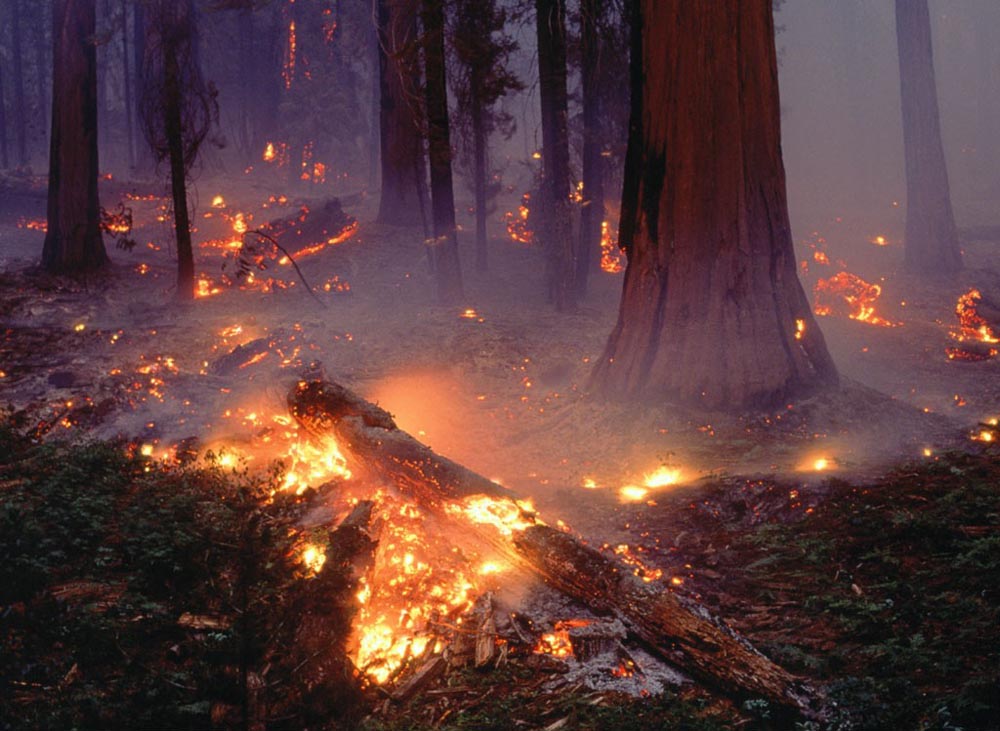 Памятка по поджогам травыПрактически единственным источником палов сухой травы является человек. В большинстве случаев прошлогоднюю сухую траву жгут, руководствуясь мифами о пользе весенних выжиганий травы. Случается, что травяные палы возникают и по естественным причинам (от молний, например), но в общем количестве травяных палов их доля крайне мала.Основные причины возникновения паловВ России практически нет контроля над соблюдением правил пожарной безопасности на природных территориях, и в особенности на землях сельскохозяйственного назначения.Не ведется просветительская работа. Это приводит к распространению легенды о том, что выжигание способствует лучшему росту травы.Хулиганство.ШТРАФ ЗА ПОДЖОГЧтобы отдых на природе  не был омрачен трагедией, рекомендуем:в каждой семье тщательно продумайте  все меры безопасности при проведении отдыха и обеспечьте  их неукоснительное выполнение как взрослыми, так и детьми;на садовых участках во избежание пожаров не поджигайте траву, не сжигайте мусор (лучше закапывать его в подходящем месте); а если вы это все же начали делать, то обязательно контролируйте ситуацию;не оставляйте  в местах отдыха непотушенные костры, спички, окурки, стеклянные бутылки (на солнце они работают как увеличительные стекла, фокусируют солнечный свет и поджигают  траву, мох и т.д.);не жгите  траву, не оставляйте горящий огонь без присмотра;тщательно тушите окурки и горелые спички перед тем, как выбросить их;не проходите мимо горящей  травы, при невозможности потушить пожар своими силами, сообщайте о возгораниях по телефону 01Общая информация о палах          Поджигание сухой травы несет гораздо больше вреда, чем пользы.  Большой вред наносится природе родного края. Огонь пожирает не только сухую траву, но и ту юную, ради которой так стараются «любезные» правонарушители. Гибнут мхи, кустарники, а также молодые деревца. После пала заметно снижается плодородие почвы, пропадает вся ее полезная микрофлора, в том числе и та, которая помогает растениям противостоять болезням.  Поджог сухой травы – это еще и  одна из  причин лесных пожаров, к которым, кстати, приводит еще и бесконтрольное сжигание мусора.Будьте осторожны с огнем! Ваша безопасность зависит от Вас.
В случае любого происшествия, незамедлительно обращайтесь за помощью по телефону 01Травяные палыТравяной пал – это настоящее стихийное бедствие. И всему виной — опасная и неразумная традиция поджигать весной сухую траву на полях: «как хорошо, быстро убрали прошлогоднюю траву и удобрили почву золой». А это не так.Из-за травяных палов выгорают леса и лесополосы, а на полях почва становится бесплодной. В огне гибнут птицы и птичьи гнезда, мелкие млекопитающие, беспозвоночные и микроорганизмы. Восстанавливаться от таких потерь территория будет не один десяток лет. Неконтролируемый пал легко может стать лесным или торфяным пожаром, добраться до населенного пункта, сжечь сарай или дом, стать причиной отравления дымом, что особенно опасно для людей с больным сердцем или страдающих астмой.В большинстве регионов России сезон массовых травяных палов продолжается со времени схода снега и высыхания сухой прошлогодней травы на открытых участках и до начала активного роста молодой зеленой травы, т.е. не более трех-четырех недель. За это короткое время травяные палы охватывают огромные площади.
Травяной пал — это такой же пожар, как и любой другой. А пожар проще предотвратить, чем потушить. И это значит, что необходимо отказаться от практики поджигать весной сухую траву, установить жесткую административную и уголовную ответственность за поджоги травы и изменить отношение людей к травяным палам. Для этого требуются слаженные и осознанные действия со стороны органов власти и местного самоуправления, сельскохозяйственных и лесохозяйственных организаций, ответственность и осторожность со стороны граждан.Поджог травы и сжигание мусора в необорудованных местах, согласно ст. 20.4 ч. 1 КОАП РФ  влечет   наложение административного  штрафа:- на граждан в размере от 1 000 до 1 500 руб.- на должностных лиц от 6 000 до 15 000 руб.- на юридических лиц  от 150 000 до 200 000 руб.Согласно ст.  8.32 КОАП РФ ч.1 нарушение правил пожарной безопасности в лесах – влечет предупреждение или наложение административного штрафа:-  на граждан в размере от 1 500 до 2 500 рублей;- на должностных лиц  от 5 000 до 10 000 рублей;- на юридических лиц - от 30 000 до 100 000 рублей.